Publicado en  el 15/04/2014 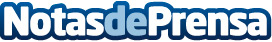 Bankia lanza una oferta de servicios sin comisiones para elevar su base de clientes en comercios y autónomos Bankia ha lanzado un paquete de productos y servicios financieros sin comisiones dirigido a comercios y autónomos con la finalidad de elevar su cuota de mercado en este colectivo de clientes.Datos de contacto:BankiaNota de prensa publicada en: https://www.notasdeprensa.es/bankia-lanza-una-oferta-de-servicios-sin_1 Categorias: Finanzas http://www.notasdeprensa.es